Требования к контрольной работе.Темы :Виды документов, их классификацияВедение личного дела.Основные положения по документированию управленческой деятельностиСм . 2 страницуВ требованиях 7ой пункт в данных работах не нужен.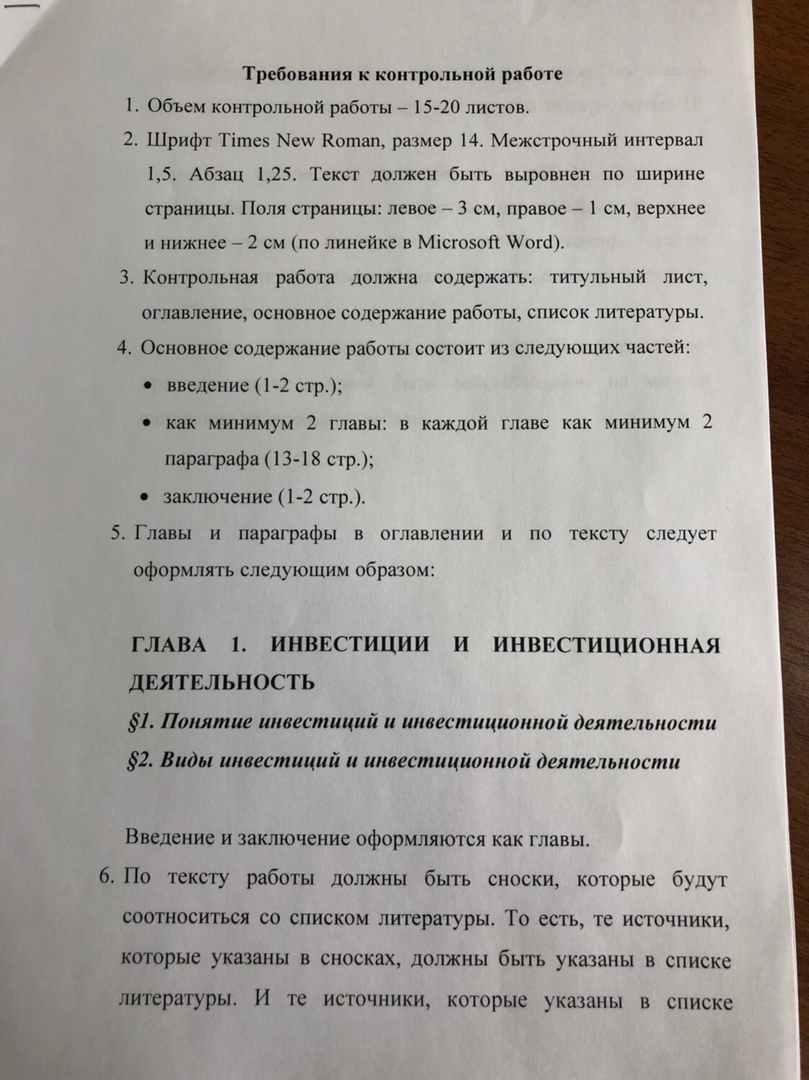 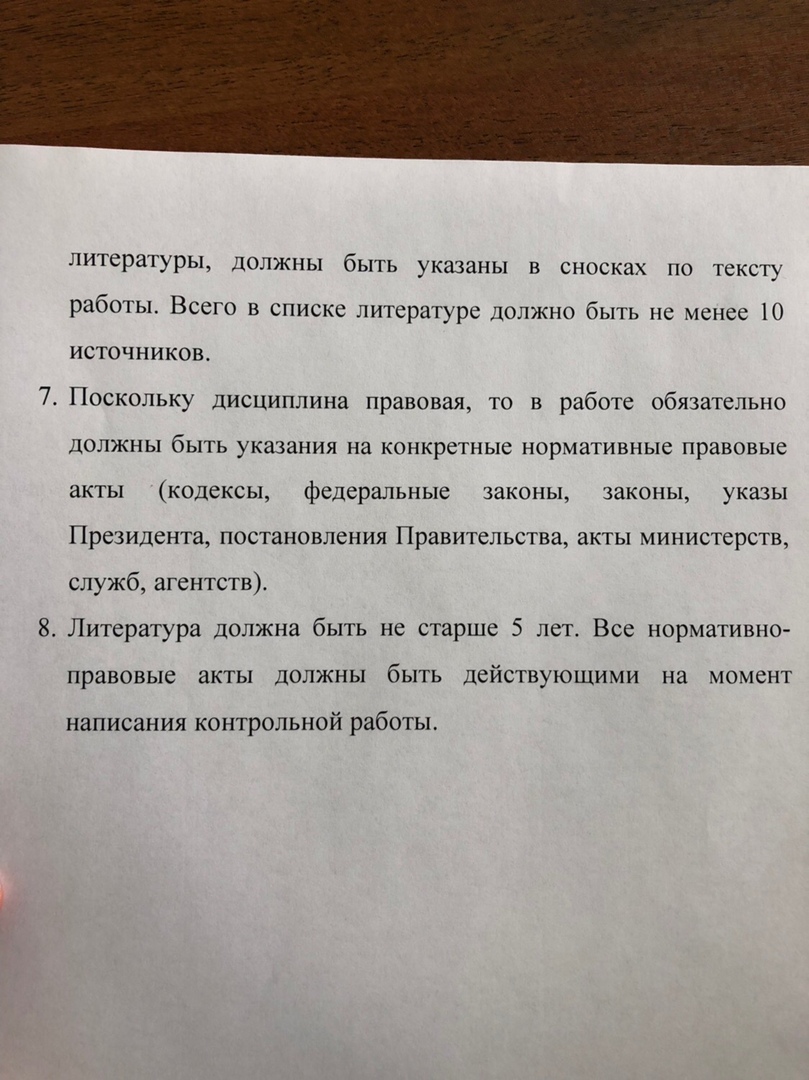 